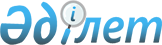 Шығыс Қазақстан облысы жергілікті атқарушы органының мемлекеттік бағалы қағаздар шығаруының шарттарын, көлемін және нысаналы мақсатын айқындау туралыҚазақстан Республикасы Қаржы министрінің 2018 жылғы 16 қарашадағы № 1008 бұйрығы. Қазақстан Республикасының Әділет министрлігінде 2018 жылғы 26 қарашада № 17773 болып тіркелді      2008 жылғы 4 желтоқсандағы Қазақстан Республикасы Бюджет кодексінің 212-бабына және Қазақстан Республикасы Үкіметінің 2009 жылғы 2 қазандағы № 1520 қаулысымен бекітілген Облыстың, республикалық маңызы бар қаланың, астананың жергілікті атқарушы органының ішкі нарықта айналысқа жіберу үшін бағалы қағаздар шығару қағидаларының 8-тармағына сәйкес БҰЙЫРАМЫН:

      1. Шығыс Қазақстан облысы жергілікті атқарушы органының ішкі нарықта айналысқа жіберуі үшін мемлекеттік бағалы қағаздар шығаруының мынадай шарттары, көлемі және нысаналы мақсаты айқындалсын:

      1) шарттар:

      мемлекеттік бағалы қағаздарды шығару жылы – 2018 жыл;

      бағалы қағаздардың түрі – мемлекеттік және үкіметтік бағдарламаларды іске асыру шеңберінде тұрғын үй құрылысын қаржыландыру үшін ішкі нарықта айналысқа жіберуге арналған облыстардың, республикалық маңызы бар қаланың, астананың жергілікті атқарушы органдары шығаратын мемлекеттік бағалы қағаздар;

      2) көлемі – 609 600 000 (алты жүз тоғыз миллион алты жүз мың) теңгеден артық емес;

      3) нысаналы мақсаты - мемлекеттік және үкіметтік бағдарламаларды іске асыру шеңберінде тұрғын үй құрылысын қаржыландыру.

      2. Қазақстан Республикасы Қаржы министрлігінің Мемлекеттік қарыз алу департаменті (Р.Т. Мейрханов) заңнамада белгіленген тәртіппен:

      1) осы бұйрықтың Қазақстан Республикасы Әдiлет министрлiгiнде мемлекеттік тіркелуін;

      2) осы бұйрық Қазақстан Республикасының Әділет министрлігінде мемлекеттік тіркелген күннен бастап күнтізбелік он күн ішінде қазақ және орыс тілдерінде ресми жариялау және Қазақстан Республикасы нормативтік құқықтық актілерінің эталондық бақылау банкіне енгізу үшін Қазақстан Республикасы Әділет министрлігінің "Республикалық құқықтық ақпарат орталығы" шаруашылық жүргізу құқығындағы республикалық мемлекеттік кәсіпорнына жіберуді;

      3) осы бұйрықтың Қазақстан Республикасы Қаржы министрлігінің интернет-ресурсында орналастырылуын;

      4) осы бұйрық Қазақстан Республикасы Әділет министрлігінде мемлекеттік тіркелгеннен кейін он жұмыс күні ішінде осы тармақтың 1), 2) және 3) тармақшаларында көзделген іс-шаралардың орындалуы туралы мәліметтерді Қазақстан Республикасы Қаржы министрлігінің Заң қызметі департаментіне ұсынуды қамтамасыз етсін.

      3. Осы бұйрық мемлекеттік тiркелген күнінен бастап қолданысқа енгізіледі.


					© 2012. Қазақстан Республикасы Әділет министрлігінің «Қазақстан Республикасының Заңнама және құқықтық ақпарат институты» ШЖҚ РМК
				
      Қазақстан Республикасының
Қаржы министрі 

Ә. Смайылов
